Recyclage d’une solution de bouillie bordelaise (10 points)1. Déterminer la couleur de l’espèce ionique Cu2+(aq) en solution aqueuse. Justifier.La couleur d’une substance correspond à la composition des lumières qu’elle n’absorbe pas.Le spectre d’absorbance indique que le sulfate de cuivre absorbe sur des longueurs d’ondes supérieures à 600 nm, soit à partir du jaune-orangé, jusqu’au rouge. L’espèce ionique aura donc la couleur complémentaire correspondante, diamétralement opposée sur le cercle chromatique : le cyan.2. Expliquer en quelques lignes le principe de cette méthode de dosage.La loi de Beer-Lambert indique que l’absorbance d’une solution est proportionnelle à sa concentration en espèce colorée, ceci n’étant valable que pour des concentrations suffisamment faibles. En mesurant l’absorbance de cette espèce sur des solutions étalons de concentration connue à la longueur d’onde λmax à laquelle elle absorbe le plus, on va construire une droite d’étalonnage qui nous permettra de déterminer la concentration dans un échantillon à tester.3. Recopier et compléter le tableau ci-dessous en explicitant le calcul pour la solution S2.Calcul pour la solution S2 :	On procède à une dilution.Solution mère S0  :						Solution fille S2 :C0 = 0,040 mol.L-1						C2 = 0,016 mol.L-1V0 = ? à prélever							VF = 10,0 mLAu cours d’une dilution la quantité de matière de soluté se conserve : n0 = n2.C0.V0 = C2.VF = 4,0 mL4. Après avoir rappelé l’expression de la loi de Beer-Lambert en indiquant le nom des grandeurs et les unités associées, déterminer si les résultats expérimentaux obtenus sont en accord avec cette loi.Comme indiqué au 2. il y a une relation de proportionnalité entre l’absorbance A (sans unité) et concentration C (mol.L-1). On a donc une relation de la forme A = k.C avec k, coefficient de proportionnalité (L.mol-1).Dans notre cas, on voit que les points de mesures sont correctement alignés sur une droite passant par l’origine du repère. Ce qui montre que la relation entre A et C est modélisée par une fonction linéaire, la relation de proportionnalité entre concentration et absorbance est validée et le coefficient k est indiqué près de la droite k = 13,9 L.mol-1.5. Détailler le protocole expérimental de préparation des 100 mL de la solution S’.Si on dilue 20 fois la solution S pour obtenir un volume V’ de solution S’, cela signifie C’ = C/20.Solution mère S :						Solution fille S’ :C											C’ = C/20V = ? à prélever							V’ = 100 mLAu cours d’une dilution la quantité de matière de soluté se conserve : n = n’.C.V = C’.V’C.V =.V’			soit  		donc Il faudra prélever un volume = 5,0 mL de solution S.Verrerie nécessaire : bécher 50 mL, pipette jaugée de 5 mL, fiole jaugée de 100mLProtocole :→ Dans un becher de 50 mL, verser une petite quantité de solution S (~10-20mL),→ À l’aide d’une pipette jaugée prélever 5 mL de solution S,→ Verser dans une fiole jaugée de 100 mL,→ Compléter en eau distillée jusqu’au trait de jauge,→ Boucher et agiter.6. Déterminer si le jardinier peut rejeter son excédent de solution S à l’évier ou s’il doit le faire recycler.La limite de rejet est, d’après les données, une concentration en masse d’ions cuivre Cu2+, Cm = 0,5 mg.L-1.L’absorbance mesurée de la solution S’ est A’ = 0,120, on en déduit sa concentration en quantité de matière :  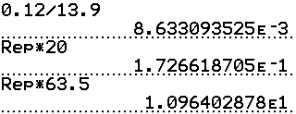  = 8,63×10–-3 mol.L-1La solution S est 20 fois plus concentrée, on a donc C = 20.C’C = 0,173 mol.L-1La relation entre concentration en quantité de matière C et concentration en masse Cm est
Cm = C.M avec M, la masse molaire.On obtient donc finalement la concentration en masse Cm = C.MCu Cm = 10,9 g.L-1On se trouve une valeur très au-dessus de la concentration maximale acceptable pour un rejet dans à l’évier. Il conviendra donc de faire recycler l’excédent de solution S.7. Déterminer la masse m d’hydroxyde de sodium NaOH(s) à ajouter à cette solution pour éliminer totalement les ions cuivre sans pour autant que les ions hydroxyde ne soient en excès.Commençons par déterminer la quantité d’ions cuivre présente dans la solution :   = 0,11 mol.L’équation de la réaction indique qu’une mole d’ions Cu2+ réagit avec 2 mol d’ions hydroxyde HO–. Il sera donc nécessaire d’apporter .= 0,22 mol afin de respecter les proportions stœchiométriques permettant d’éliminer tous les ions cuivre Cu2+ sans pour autant laisser d’ions hydroxyde HO– en excès.On peut maintenant calculer la masse d’hydroxyde de sodium à ajouter à la solution : m(NaOH) = . M(NaOH)m(NaOH) = 0,22 × 40,0 = 8,8 gÉPREUVES COMMUNES DE CONTRÔLE CONTINU	2020
CORRECTION © http://labolycee.org CLASSE : Première						E3C : ☐ E3C1 ☒ E3C2 ☐ E3C3VOIE : ☒ Générale 							ENSEIGNEMENT : physique-chimieDURÉE DE L’ÉPREUVE : 1 h				CALCULATRICE AUTORISÉE : ☒Oui  ☐ NonSolution fille SiS1S2S3S4S5Concentration en quantité de matière Ci (mol.L-1)0,0200,0160,0120,0080,004Volume V0 de solution S0 à prélever (mL)5,04,03,021